Nova istraživanja Translate! 
   •  Dušica Potić: Podetinjeni svet Gvida Tartalje Translate! ( Download  ) 
   •  Ivana Mijić: Fantastika u dramama za decu Aleksandra Popovića Translate! ( Download  ) 
   •  Ankica M. Vučković: Vladislava Vojnović: Princ od papira Translate! ( Download  ) 
   •  Marina S. Tokin: Milarićevo viđenje dečjeg stvaralaštva (teorija i praksa) Translate! ( Download  ) 
   •  Milica M. Tomović: Pripovetke Branka V. Radičevića o životu i običajima Roma Translate! ( Download  ) 
   •  Milutin B. Đuričković: Kašupska usmena proza za decu i mlade Translate! ( Download  ) 
   •  Mahmut I. Čelik, Jovanka D. Denkova: Spisanijata i tvoreštvoto za deca na turski jazik vo Republika Makedonija Translate! ( Download  ) 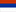 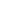 Godišnjice Translate! 
   •  Voja Marjanović: Ćopić i detinjstvo kao literarna metafora Translate! ( Download  ) 
   •  Zorica Turjačanin: Dvorac mašte i sjećanja Translate! ( Download  ) Intervju Translate! 
   •  Gordana Glavinić, Raša Popov: Raša Popov: besednik iz Mokrina Translate! ( Download  ) Ogledalo kritike Translate! 
   •  Jelena S. Panić Maraš: Svetionik u tumačenju književnosti za decu Translate! ( Download  ) 
   •  Nataša Drakulić: Kreativna igra sa babama i žabama Translate! ( Download  ) 
   •  Anđelko Erdeljanin: Zašto se zašto zašti Translate! ( Download  ) 
   •  Vera Tanasković: Privlačna lektira za mlađe i starije Translate! ( Download  ) 
   •  Danijela Kovačević Mikić: Topla opomena Olivere Nedeljković Translate! ( Download  ) Pretraživanje ove sveske časopisa Editorial board 
Impressum 
Impressum of the electronic edition of this volume News |Communication |Projects |Books |Journals |Manuscripts |Reviews |People |Discussion |Letters |Links 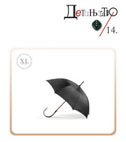 Detinjstvo. Časopis o književnosti za decu


3/2014 (XL) Author:UDC:Words: